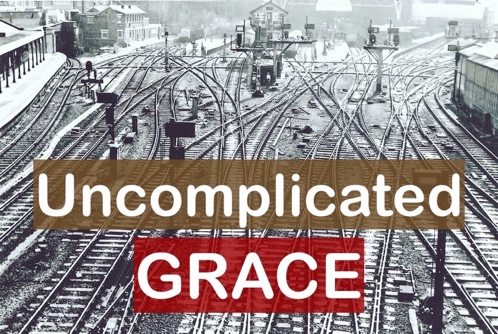 Gal. 3:3  Are you so foolish? Having begun in the Spirit, are you now being made perfect by the flesh?What begun in the Spirit, should always continue in the Spirit.THIS WEEK:Gal. 3:23-2923 Before the coming of this faith, we were held in custody under the law, locked up until the faith that was to come would be revealed. 24 So the law was our guardian until Christ came that we might be justified by faith (JBF). 25 Now that this faith has come, we are no longer under a guardian.26 So, in Christ Jesus you are all children of God through faith, 27 for all of you who were baptized into Christ have clothed yourselves with Christ. 28 There is neither Jew nor Gentile, neither slave nor free, nor is there male and female, for you are all one in Christ Jesus. 29 If you belong to Christ, then you are Abraham’s seed, and heirs according to “the promise”.The law WAS our guardian, until Jesus cam and justified us by faith (JBF). Now we are no longer under a guardian.In Christ, we are all children of God through Faith in Jesus, so we are no longer regarded by our temporal identity; Jew, Gentile, Slave, Free, Male, Female. We are all one in Christ. This is all in fulfilment of the Lord’s promise to Abraham. “The Promise”Gen. 28:14  Also your descendants shall be as the dust of the earth; you shall spread abroad to the west and the east, to the north and the south; and in you and in your seed all the families of the earth shall be blessed.Culture, Identity and Ethnicity:Gal. 3:26-2726 So, in Christ Jesus you are all children of God through faith, 27 for all of you who were baptized into Christ have clothed yourselves with Christ. “..you are Children of God through faith” – “…have clothed yourselves with Christ.” Key Verse:Gal. 3:2828 There is neither Jew nor Gentile, neither slave nor free, nor is there male and female, for you are all one in Christ Jesus. “Jew nor Gentile” “Slave or Free” “Male nor Female” 1st Sam 16:7 The LORD does not look at the things people look at. People look at the outward appearance, but the LORD looks at the heart."“We are not to regard ourselves, or each other simply by looking at the outward appearance.”1st Cor. 5:18 –(Paul)  16 So from now on we regard no one from a worldly point of view. Though we once regarded Christ in this way, we do so no longer. 17 Therefore, if anyone is in Christ, the new creation has come. The old has gone, the new is here!John 4:19-24 19 “Sir,” the woman said, “I can see that you are a prophet. 20 Our ancestors worshiped on this mountain, but you Jews claim that the place where we must worship is in Jerusalem.”21 “Woman,” Jesus replied, “believe me, a time is coming when you will worship the Father neither on this mountain nor in Jerusalem. 22 You Samaritans worship what you do not know; we worship what we do know, for salvation is from the Jews. 23 Yet a time is coming and has now come when the true worshipers will worship the Father in the Spirit and in truth, for they are the kind of worshipers the Father seeks. 24 God is spirit, and his worshipers must worship in the Spirit and in truth.”Revelation 7:9  “After this I looked, and there before me was a great multitude that no one could count, from every nation, tribe, people and language, standing before the throne and before the Lamb. They were wearing white robes and were holding palm branches in their hands”  10 And they cried out in a loud voice: “Salvation belongs to our God, who sits on the throne, and to the Lamb.”I Cor. 12:13-14 13 For we were all baptized by one Spirit so as to form one body—whether Jews or Gentiles, slave or free—and we were all given the one Spirit to drink. 14 Even so the body is not made up of one part but of many.Eph 4:2-7  2 Be completely humble and gentle; be patient, bearing with one another in love. 3 Make every effort to keep the unity of the Spirit through the bond of peace. 4 There is one body and one Spirit, just as you were called to one hope when you were called; 5 one Lord, one faith, one baptism; 6 one God and Father of all, who is over all and through all and in all. 7 But to each one of us grace has been given as Christ apportioned it.